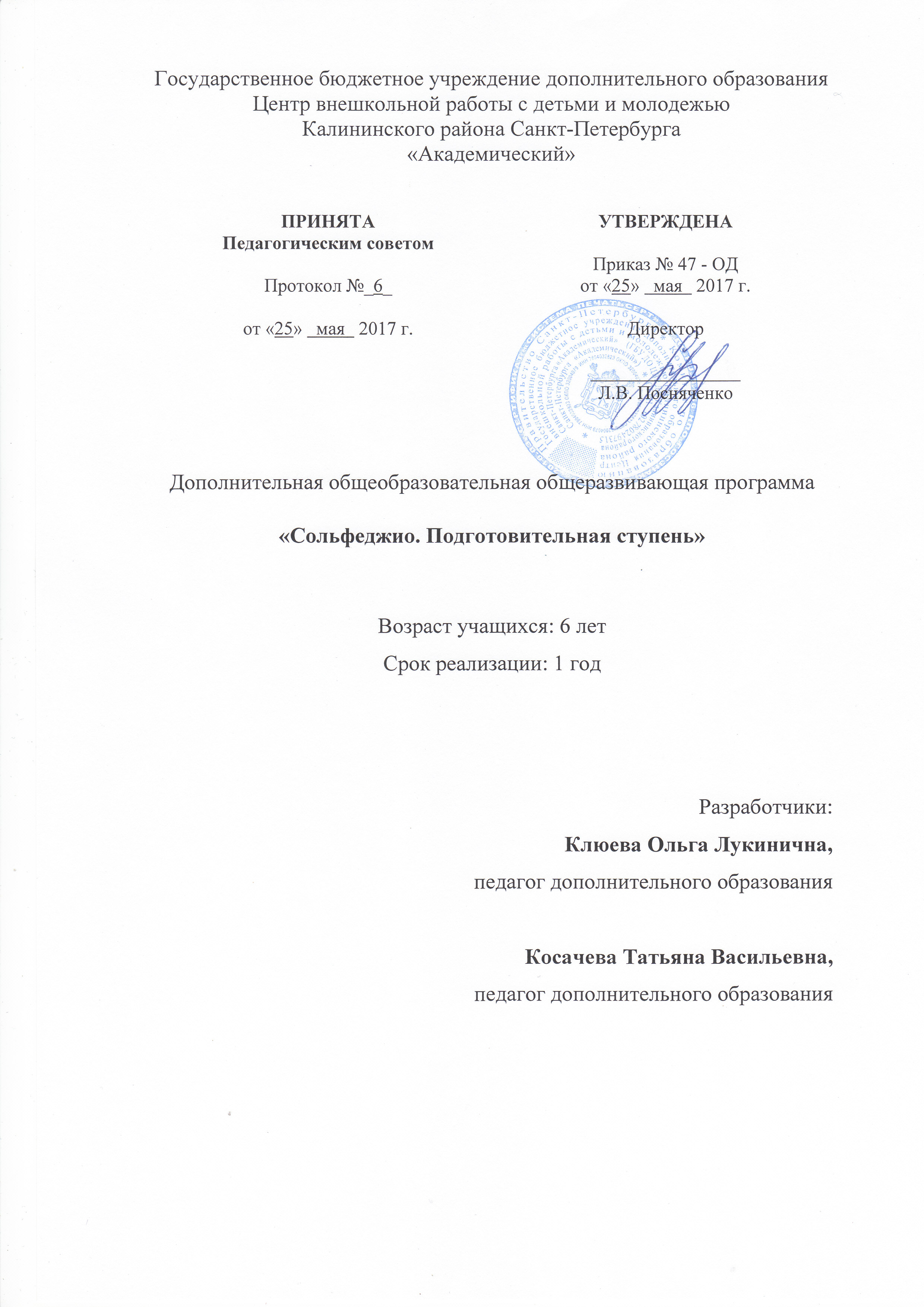 Пояснительная запискаОбразовательная программа «Сольфеджио. Подготовительная ступень» имеет художественную направленность. Уровень освоения программы - общекультурной.Актуальностью программы является возможность выявления и раскрытия музыкальных способностей, заложенных в каждом ребенке, начиная уже с шестилетнего возраста. Отличительными особенностями данной программы являются:одновременное изучение сквозных тем из разных разделов программы в течение одного занятия;использование детских музыкальных ударных инструментов: ложек, маракасов, бубнов, барабанов и др.;использование игровых технологий;использование элементов движений под музыку.Адресат программы – программа ориентирована на детей 6 лет. Основная цель программы: развитие заложенных в детях музыкальных способностей; формирование интереса к предмету сольфеджио; приобщение детей к классическому музыкальному искусству.Основные задачи программы:Обучающие:осваивать основы нотной грамоты и сольфеджио;знакомить с музыкальными инструментами, используемыми на занятиях; осваивать основные ритмические фигуры;обучить навыкам пения по нотам.Развивающие:развивать чистую интонацию;развивать чувство ритма;развивать творческие способности детей;развивать воображение и фантазию при чтении музыкальных сказок.Воспитательные:формировать устойчивый интерес к предмету сольфеджио;воспитывать уважительное отношение к своим товарищам;  формировать умение слушать, понимать требования педагога. Условия реализации программыПрограмма рассчитана на 1 год обучения. Возраст детей 6 лет. Объем программы - 36 учебных часов. Занятия проводятся 1 раз в неделю по 1 академическому часу. Система набора включает в себя прослушивание детей и собеседование с родителями. По программе могут заниматься дети любого уровня способностей. Данная программа предусматривает смешанный состав групп: в одной группе занимаются дети, обучающиеся игре на инструменте (фортепиано, баяне, аккордеоне, гитаре или флейте) и дети, поющие только в хоре.Состав группы 10-12 человек, что необходимо для успешного сочетания индивидуальных и групповых форм работы. Развитие чистой интонации и музыкального слуха ребенка является основной целью программы сольфеджио и требует большой индивидуальной работы с каждым учащимся.Материальное обеспечение программыДля реализации программы необходимо:просторное, проветриваемое помещение;фортепиано;учебные парты;доска с нотным станом (с возможностью магнитного крепления и зажима для плакатов);шкафы для методического и учебного фонда;телевизор;компьютер;проигрыватель для CD/ DVD/ MP3 дисков. Планируемые результаты освоения программы:Предметные результаты:заканчивая обучение по данной программе, учащиеся будут:знать основы нотной грамоты;знать названия основных музыкальных  инструментов;знать основные ритмические фигуры;уметь «читать» ноты, петь по нотам.Метапредметные результаты:заканчивая обучение по данной программе, учащиеся будут:обладать навыком чистого интонирования (с учетом индивидуальных способностей ребенка);обладать развитым чувством ритма;обладать развитыми творческими способностями; обладать развитым воображением и фантазией. Личностные результаты:заканчивая обучение по данной программе, у учащихся будет сформирован:интерес к предмету сольфеджио;уважительное отношение к своим товарищам;умение слушать, понимать требования педагога.Учебный план 1 года обучения№РазделТемыКоличество часовКоличество часовКоличество часовФормы контроля№РазделТемыТеорияПрактикаВсегоФормы контроляIМузыкальная грамота1.Ноты 1-ой октавы и «до, ре» - 2-й 145устный или письменный опрос, контрольное занятиеIМузыкальная грамота2.Основные музыкальные жанры123устный или письменный опрос, контрольное занятиеIМузыкальная грамота3.Сказка о музыке-44устный или письменный опрос, контрольное занятиеIIЛад1.Поступенное движение мелодии134выполнение практических заданий педагога, контрольное занятиеIIЛад2.Мажорный лад112выполнение практических заданий педагога, контрольное занятиеIIЛад3.Тональности До мажор, Ре мажор  123выполнение практических заданий педагога, контрольное занятиеIIIРитм1.Ритмические фигуры  q, n, h, Q, y в размере 24156выполнение практических заданий педагога, контрольное занятиеIVГармония1.Тоническое трезвучие112контрольное занятиеIVГармония2. Интервалы123контрольное занятиеVИтоговые занятия1. Мониторинг-44зачет; открытое занятие;контрольное занятиеИтого часов:Итого часов:Итого часов:82836